Помогите сыщику!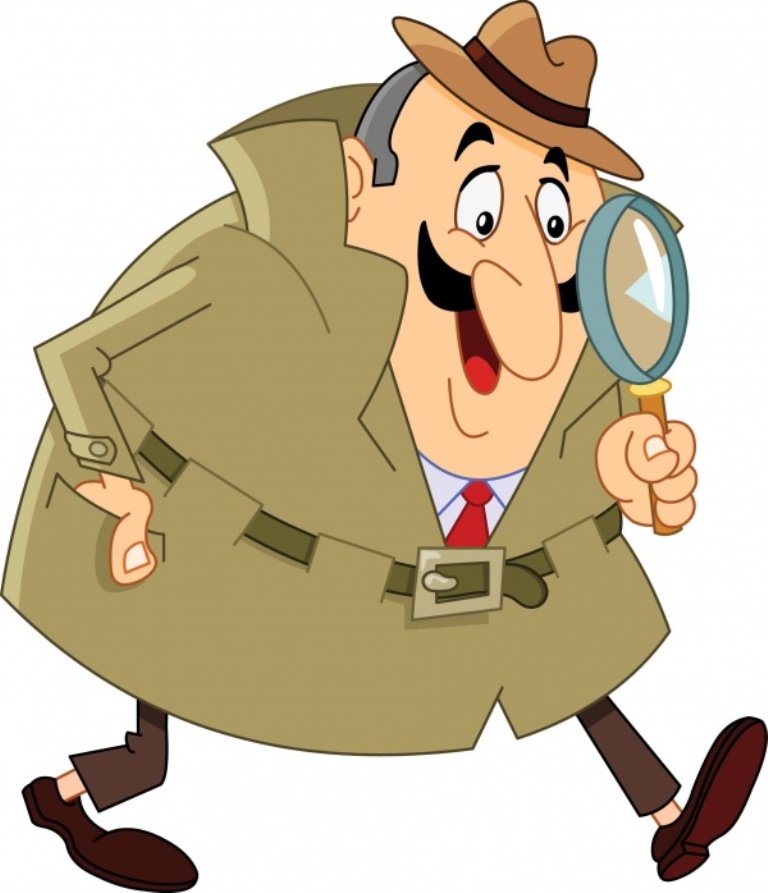 Что здесь зашифровано. Нарисуй. Подпиши.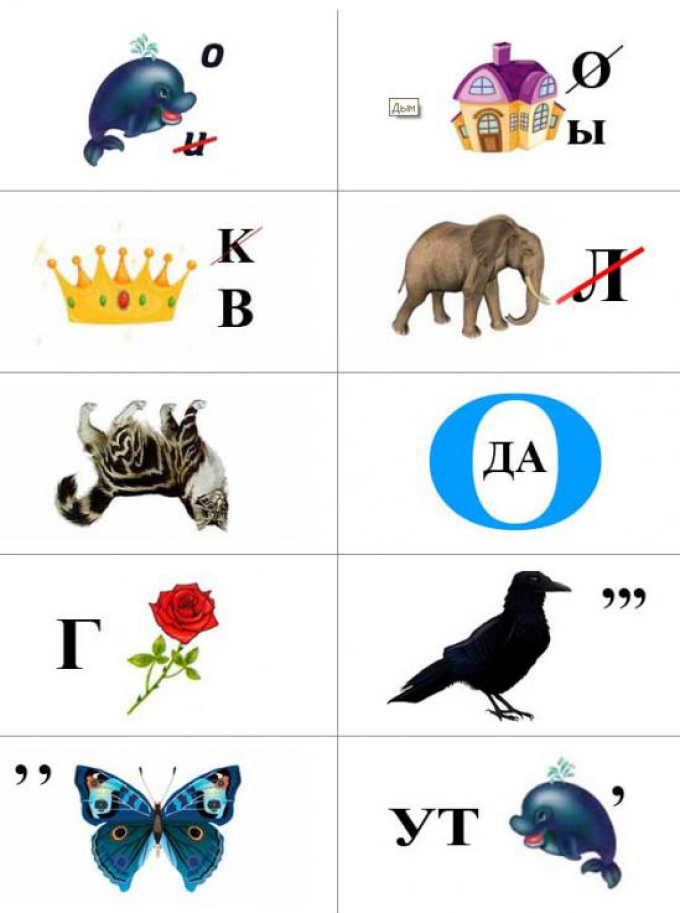 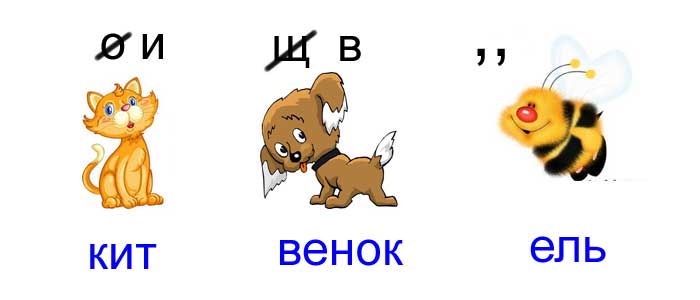 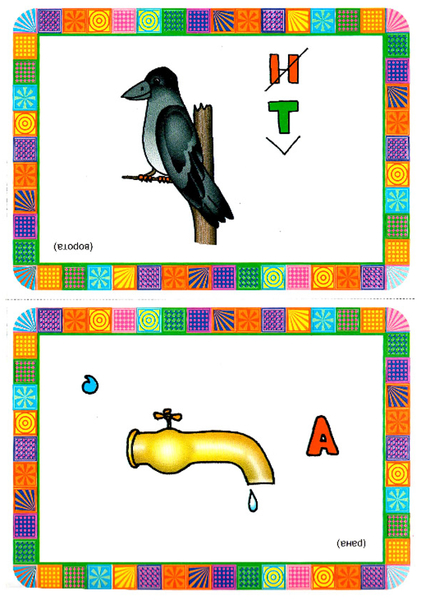 